		Соглашение		О принятии согласованных технических правил Организации Объединенных Наций для колесных транспортных средств, предметов оборудования и частей, которые могут быть установлены и/или использованы на колесных транспортных средствах, и об условиях взаимного признания официальных утверждений, выдаваемых на основе этих правил Организации Объединенных Наций*(Пересмотр 3, включающий поправки, вступившие в силу 14 сентября 2017 года)		Добавление 85 – Правила № 86 ООН		Пересмотр 2 – Поправка 2Дополнение 7 к поправкам серии 00 – Дата вступления в силу: 15 октября 2019 года		Установка устройств освещения и световой сигнализации для сельскохозяйственных транспортных средствНастоящий документ опубликован исключительно в информационных целях. Аутентичным и юридически обязательным текстом является документ: ECE/TRANS/WP.29/2018/111. 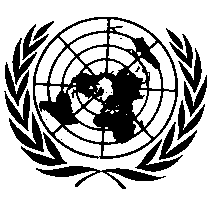 ОРГАНИЗАЦИЯ ОБЪЕДИНЕННЫХ НАЦИЙ		Дополнение 7 к первоначальной серии поправок к Правилам № 86 ООН (установка устройств освещения и световой сигнализации для сельскохозяйственных транспортных средств) Пункт 2.20.1 изменить следующим образом:«2.20.1 	"Задний опознавательный знак тихоходного транспортного средства (ТТС)" – треугольник с усеченными углами и характерной структурой лицевой стороны, покрытой светоотражающим и флюоресцирующими материалами или приспособлениями, или светоотражающими и флуоресцирующими приспособлениями. (класс 1); либо только светоотражающими материалами или устройствами (класс 2) (см. Правила № 69 или [СОУ ООН])».Пункт 6.1 изменить следующим образом:«6.1 	Фары дальнего света (Правила № 98, 112 и 113 или [УОД] ООН)»Пункт 6,2 изменить следующим образом:«6.2 	Фары ближнего света (Правила № 98, 112 и 113 или [УОД])»Пункт 6.3 изменить следующим образом:«6.3 	Передние противотуманные фары (Правила № 19 ООН или [УОД] ООН)»Пункт 6.4 изменить следующим образом:«6.4 	Задняя(ие) фара(ы) (Правила № 23 или [УСС] ООН)»Пункт 6.5 изменить следующим образом:«6.5 	Указатели поворота (Правила № 6 или [УСС] ООН)»Пункты 6.7 и 6.7.1 изменить следующим образом:«6.7 	Сигналы торможения (Правила № 7 или [УСС] ООН)6.7.1 	Установка: Устройства категории S1 или S2, как указано в правилах № 7 или [УСС] ООН: обязательна на всех транспортных средствах.Установка: Устройства категории S3 или S4, как указано в Правилах № 7 или [УСС] ООН: факультативна на всех транспортных средствах».Пункт 6.8 изменить следующим образом:«6.8 	Передние габаритные огни (Правила № 7 или [УСС] ООН)»Пункт 6.9 изменить следующим образом:«6.9 	Задние габаритные огни (Правила № 7 или [УСС] ООН)»Пункт 6.10 изменить следующим образом:«6.10 	Задние противотуманные огни (Правила № 38 или [УСС] ООН)»Пункт 6.11 изменить следующим образом:«6.11 	Стояночные огни (Правила № 7, 77 или [УСС] ООН)»Пункт 6.12 изменить следующим образом:«6.12 	Контурные огни (Правила № 7 или [УСС] ООН)»Пункт 6.14 изменить следующим образом:«6.14 	Задние светоотражающие устройства нетреугольной формы (Правила ООН № 3 или [СОУ])»Пункт 6.14.2 изменить следующим образом:«6.14.2 	Число: Два или четыре (см. пункт 6.14.5.1)»Пункт 6.15 изменить следующим образом:«6.15 	Боковые светоотражающие устройства нетреугольной формы (Правила № 3 или [СОУ] ООН)»Пункт 6.15.2 изменить следующим образом:«6.15.2 	Число: 	Должно быть таким, чтобы выполнялись требования в отношении размещения по длине. Характеристики этих устройств должны соответствовать требованиям для светоотражающих устройств класса IA или IВ, изложенным в Правилах № 3 или [СОУ] ООН.Дополнительные светоотражающие приспособления и материалы (включая два светоотражающих приспособления, не соответствующих пункту 6.15.4 ниже) разрешаются при условии, что они не снижают эффективности обязательных устройств освещения и световой сигнализации».Пункт 6.16 изменить следующим образом:«6.16 	Устройство освещения заднего регистрационного знака (Правила № 4 или [УСС] ООН)»Пункт 6.17 изменить следующим образом:«6.17 	Передние светоотражающие устройства нетреугольной формы (Правила № 3 или [СОУ] ООН)»Пункт 6.18 изменить следующим образом:«6.18 	Боковые габаритные огни (Правила № 91 или [УСС] ООН)»Пункт 6.19 изменить следующим образом:«6.19 	Дневной ходовой огонь (Правила № 87 или [УСС] ООН)»Пункт 6.20 изменить следующим образом:«6.20 	Огонь подсветки поворота (Правила № 119 или [УОД] ООН)»Пункт 6.21 изменить следующим образом:«6.21 	Маркировка с улучшенными светоотражающими характеристиками (Правила № 104 или [СОУ] ООН)»Пункт 6.22 изменить следующим образом:«6.22 	Задний опознавательный знак TTC (Правила № 69 или [СОУ] ООН)6.22.1 	Установка: Факультативна на транспортных средствах с максимальной расчетной скоростью не более 40 км/ч. Запрещена на всех других транспортных средствах.6.22.2	Число: В соответствии с приложением 15 к Правилам № 69 ООН или приложением 25 к Правилам № [СОУ] ООН. 6.22.3	Схема монтажа: В соответствии с приложением 15 к Правилам № 69 ООН или приложением 25 к Правилам № [СОУ] ООН. 6.22.4	РасположениеПо ширине: В соответствии с приложением 15 к Правилам № 69 ООН или приложением 25 к Правилам № [СОУ] ООН. По высоте: Отдельных требований нет. По длине: В соответствии с приложением 15 к Правилам № 69 ООН или приложением 25 к Правилам № [СОУ] ООН. 6.22.5	Геометрическая видимость: В соответствии с приложением 15 к Правилам № 69 ООН или приложением 25 к Правилам № [СОУ] ООН. 6.22.6	Ориентация: в соответствии с приложением 15 к Правилам № 69 ООН или приложением 25 к Правилам № [СОУ] ООН».Пункт 6.24 изменить следующим образом:«6.24 	Огни маневрирования (Правила № 23 или [УСС] ООН)»Пункт 6.24.9.2 изменить следующим образом:«6.24.9.2 		Требование пункта 6.24.9.1 выполнение требования пункта 6.24.9.1 проверяют при помощи чертежей или посредством моделирования либо его считают выполненным, если условия установки соответствуют пункту 6.2.2 Правил № 23 ООН или пункту 5.10.2 Правил № [УСС] ООН, как указано в карточке сообщения в пункте 9 приложения 1».E/ECE/324/Rev.1/Add.85/Rev.2/Amend.2−E/ECE/TRANS/505/Rev.1/Add.85/Rev.2/Amend.2E/ECE/324/Rev.1/Add.85/Rev.2/Amend.2−E/ECE/TRANS/505/Rev.1/Add.85/Rev.2/Amend.2E/ECE/324/Rev.1/Add.85/Rev.2/Amend.2−E/ECE/TRANS/505/Rev.1/Add.85/Rev.2/Amend.218 November 2019